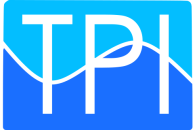 ТРАНСПОРТНЫЕ ПРОЕКТЫ И ИНВЕСТИЦИИРоссия, 107564, г. Москва, ул. Краснобогатырская, д.6, (БЦ Вилла Рива)Тел. 8(495)212-06-72, e-mail: office@tpi-company.ruПроект планировки и проект межевания территориимикрорайона № «22» города ЗеленогорскаКрасноярского края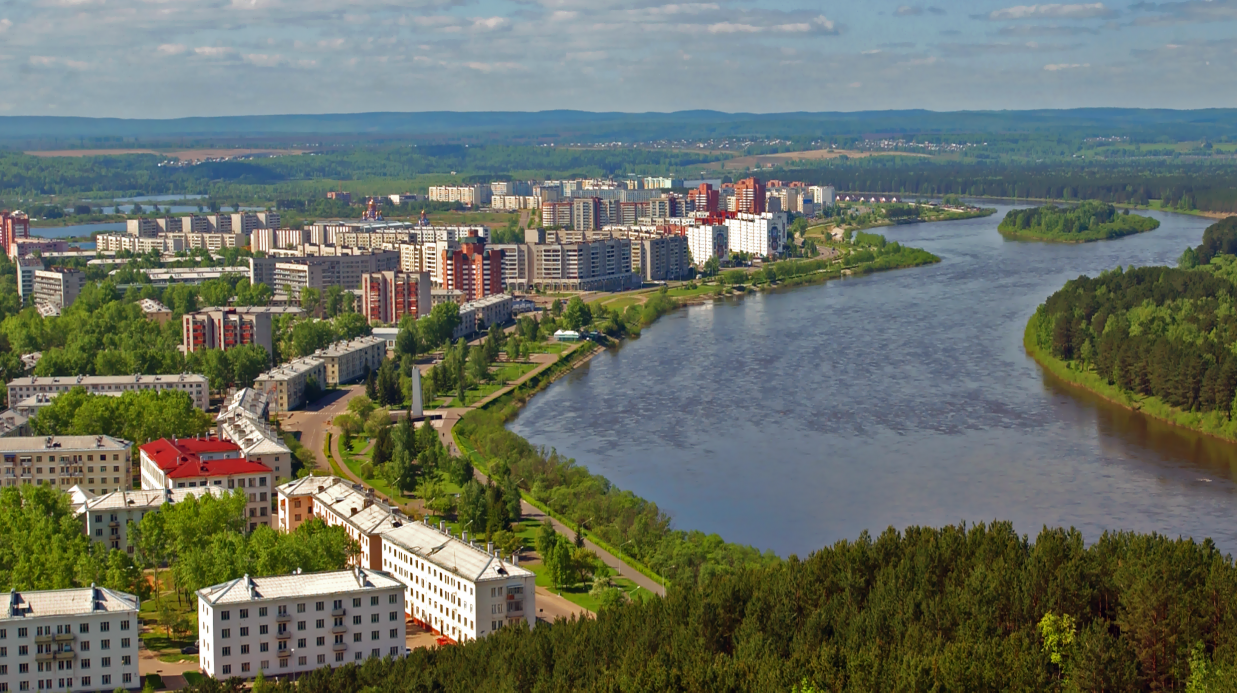 Проект межевания территорииТом 3210-2016-ППММосква 2016 г.АВТОРСКИЙ КОЛЛЕКТИВСОСТАВ ПРОЕКТА ПЛАНИРОВКИ ТЕРРИТОРИИ СодержаниеОбщие положенияПроект межевания территории микрорайона № «22» города Зеленогорска Красноярского края разработан ООО «Транспортные проекты и инвестиции» в составе проекта планировки территории по данному объекту согласно техническому заданию на выполнение работ в соответствии с действующим законодательством.Основанием для разработки документации служит муниципальный контракт № 210 на выполнение работ по разработке проекта планировки территорий и проекта межевания территорий города Зеленогорска Красноярского края.Проект межевания территории разработан в целях установления границ застроенных земельных участков и границ незастроенных земельных участков, планируемых для предоставления физическим и юридическим лицам для строительства, а также размещения объектов капитального строительства местного значения.Объектом градостроительного планирования является территория микрорайона № «22» города Зеленогорска Красноярского края. Территория микрорайона застроена многоквартирными многоэтажными домами (9, 10 этажей) и среднеэтажными домами (5 этажей), объектами социального и бытового назначения. Участок ограничен улицами Парковой, Набережной, Полоскова и улицей 24.  Площадь территории составляет 25,29 га.  Проект межевания выполнен на основании материалов инженерно-геодезических изысканий (актуализированная топографическая съемка в М 1:500).Документация выполнена в соответствии с нормами действующего законодательства:Градостроительный кодекс Российской Федерации;Земельный кодекс Российской Федерации;Федеральный закон «О государственном кадастре недвижимости» от 24.07.2007 N 221-ФЗ;Федеральный закон «О землеустройстве» от 18.06.2001 г. N 78-ФЗ;Приказ Министерства экономического развития Российской Федерации №540 от 01.09.2014 г. «Об утверждении классификатора видов разрешенного использования земельных участков»;Постановление Правительства Российской федерации № 491 от 13.08.2006 "Об утверждении Правил содержания общего имущества в многоквартирном доме и правил изменения размера платы за содержание и ремонт жилого помещения в случае оказания услуг и выполнения работ по управлению, содержанию и ремонту общего имущества в многоквартирном доме ненадлежащего качества и (или) с перерывами, превышающими установленную продолжительность";СП 42.13330.2016 «Градостроительство. Планировка и застройка городских и сельских поселений» (Актуализированная редакция СНиП 2.07.01-89*), утвержденный приказом Министерства строительства и жилищно-коммунального хозяйства от 30.12.2016  № 1034/пр;Постановление Правительства Красноярского края «Об утверждении региональных нормативов градостроительного проектирования Красноярского края» от 23.12.2014 г. № 631-п;СП 4.13130.2013 «Системы противопожарной защиты. Ограничение распространения пожара на объектах защиты. Требования к объемно-планировочным и конструктивным решениям», утвержденный Приказом МЧС России от 24.04.2013 № 288.Описание проектных решенийПроектные предложения по межеванию территории сформированы на основании проекта планировки с целью установления:границ земельных участков, предназначенных для размещения    объектов капитального строительства;границ незастроенных земельных участков;границ земельных участков, планируемых для предоставления физическим и юридическим лицам для строительства;границ территорий общего пользования;зон действия публичных сервитутов.В проекте межевания территории отображены красные линии и линии отступа от красных линий, установленные в проекте планировки, учтены зоны с особыми условиями использования территории.Границы расчетной территории микрорайона проходят по границам кадастрового квартала 24:59:0303042.Проектом планировки и межевания предусмотрены транспортные связи между всеми объектами в границах планируемой территории и выезды за ее пределы.Расстояния между жилыми домами и общественными зданиями, а также производственными зданиями соответствуют нормативным требованиям пожарной безопасности при градостроительной деятельности.Проектом межевания планируется формирование 15 участков для размещения многоквартирных домов, 4 участков под трансформаторными подстанциями и 1 земельного участка рекреационной зоны для размещения городского сквера.Также проектом межевания предусмотрено снятие с государственного кадастрового учета существующих земельных участков под нестационарными торговыми объектами.Для беспрепятственного проезда и прохода в границах территории межевания предусмотрена установка сервитутов.Сведения о земельных участках, расположенных в границах проектированияВ соответствии с Федеральным законом от 24.07.2007 № 221-ФЗ «О государственном кадастре недвижимости» и техническим заданием для разработки проекта межевания территории были заказаны и получены выписки из государственного кадастра недвижимости и единого государственного реестра прав на недвижимое имущество в отношении земельных участков, расположенных в границах планировочной территории.Территория, подлежащая планировке, состоит из земель кадастрового квартала 24:59:0303042.Характеристика земельных участков, стоящих на кадастровом учете и попадающих в границы проекта межевания территории, приведена в таблице 1.Характеристика земельных участков в границах планировочной территорииТаблица 1Сведения о формируемых земельных участкахВ проекте межевания территории формированию подлежали земельные участки под многоквартирными жилыми домами, трансформаторными подстанциями, а также участок рекреационной зоны для размещения городского сквера. Экспликация земельных участков, подлежащих формированию в проекте, представлена в таблице 2.Экспликация формируемых земельных участковТаблица 2Обоснование выбора границ и площади образуемых земельных участковВ проекте межевания территории формированию подлежали земельные участки под многоквартирными жилыми домами. Границы участков были определены исходя из:- сложившейся застройки, имея привязки к существующим и планируемым объектам капитального строительства, проездам, тротуарам и т.д.;- установленных в проекте планировки красных линий;- границ существующих земельных участков объектов социально-культурного и бытового назначения, стоящих на государственном кадастровом учете;- нормативно определенной площади участка исходя из площади квартир в доме;- обеспечения земельного участка необходимыми объектами и территориями (парковочные места, общественные площадки), определенными согласно соответствующих норм. При формировании участков был соблюден принцип рационального распределения территории с учетом ее существующего использования, а также обеспечения беспрепятственного доступа на все земельные участки с территории общего пользования.Межевание было проведено с учетом установленных в проекте планировки территории общих архитектурно-планировочных решений, исходя из принципа сохранения существующей застройки и действующего землеотвода, а также с учетом перспективного развития транспортной и инженерной инфраструктуры, в частности:- расширение существующих дорог и внутриквартальных проездов для обеспечения беспрепятственного проезда как легковых автомобилей жителей квартала, так и пожарных машин согласно нормам действующего законодательства. - устройство парковочных мест в границах образуемых земельных участков;- устройство новых пешеходных дорожек для обеспечения доступа ко всем объектам капитального строительства жилого или общественного назначения.Согласно СП 4.13130.2013 «Системы противопожарной защиты. Ограничение распространения пожара на объектах защиты. Требования к объемно-планировочным и конструктивным решениям», утвержденному Приказом МЧС России от 24.04.2013 № 288, ширина проездов для пожарной техники в зависимости от высоты зданий или сооружений должна составлять не менее: - 3,5 метров - при высоте зданий или сооружения до 13,0 метров включительно; - 4,2 метра - при высоте здания от 13,0 метров до 46,0 метров включительно. В местах, где твердое покрытие проезда к жилому отсутствует, подъезд пожарной техники будет осуществлен с территории газона. Ширина такого подъезда составляет 5 м, а сам грунт вокруг дома должен быть уплотнен и на расстоянии 8,5 м и 9,2 м в зависимости от высоты здания не должен иметь капитальных строений и деревьев.Данные значения также учитывались при установке границ земельных участков жилых домов.В таблице 3 представлена информация о существующих объектах капитального строительства – жилых домах согласно их установленному местоположению (адресам) с указанием фактических данных (год постройки, этажность, площадь застройки и т.д.) и сравнительного анализа фактической и нормативной площади всех формируемых земельных участков для размещения многоквартирных домов и числа проживающих.Характеристика формируемых земельных участков и объектов капитального строительстваТаблица 3Расчет проводился с учетом рекомендаций технических документов, указанных в таблице 4 и действующих во время строительства зданий, к площадям земельных участков под домами.Удельные показатели земельной доли, приходящейся на 1 м2 общей площади жилых помещений для зданий разной этажностиТаблица 4При этом, в соответствии с пунктом «ж» статьи 2 «Правил содержания общего имущества в многоквартирном доме», придомовая территория должна состоять из:- участка земли, на котором возведен объект недвижимости;- «зеленых» зон и прочих элементов озеленения и благоустройства;- спортивных и детских площадок;                            - парковочных мест и коллективных стоянок для автомобилей;- сушилок для белья;- трансформаторных подстанций, тепловых пунктов, предназначенных для обслуживания одного многоквартирного дома;- пожарных проездов.Все перечисленные объекты должны располагаться в пределах границ каждого формируемого земельного участка для обеспечения социальных и бытовых нужд жителей.В соответствии с пунктом 2.7. Постановления Правительства Красноярского края «Об утверждении региональных нормативов градостроительного проектирования Красноярского края» № 631-п от 23.12.2014 г. были определены нормативы обеспеченности площадками общего пользования различного назначения: территорий площадок для игр детей дошкольного и младшего школьного возраста, для отдыха взрослого населения, для занятий физкультурой, для хозяйственных целей,  для выгула собак.Нормы расчета для площадок представлены в таблице 5.Минимально допустимые размеры площадок общего пользования различного функционального назначения, размещаемых на территории многоквартирной жилой застройки без приквартирных участков, следует принимать в соответствии со значениями, приведенными ниже.Таблица 5В связи с отсутствием демографических данных населения территории при расчете площадок для игр детей дошкольного и младшего школьного возраста было принято 10% детей от общего населения микрорайона. Общее число детей ориентировочно составляет 15% от общего населения. Для расчета площадок отдыха взрослого населения было принято трудоспособное население, а также пенсионеры, что составляет порядка 85% от общего числа населения.При расчете спортивных площадок было принято 65% от общего населения (трудоспособное население). Для остальных площадок при расчете учитывается 100% населения. Нормативно необходимые площади были получены путем умножения числа населения (процент от общего числа фактического населения) на соответствующий нормативный показатель согласно региональным нормативам Красноярского края.При этом допускается уменьшение, но не более чем на 50 % удельных размеров площадок: для игр детей, отдыха взрослого населения и занятий физкультурой; для занятий физкультурой при формировании единого физкультурно-оздоровительного комплекса квартала (микрорайона) для школьников и населения.Расчет необходимого количества машино-мест был определен в соответствии с Постановлением Правительства Красноярского края «Об утверждении региональных нормативов градостроительного проектирования Красноярского края» расчет машино-мест был определен согласно занимаемой ими площади в квадратных метрах. При этом усредненная площадь 1 машино-места легкового автомобиля согласно методическим рекомендациям по проектированию площадок для стоянок автомобилей и автобусных остановок, зависит от расстановки автомобилей относительно проездов, и составляет 18 м2 при постановке автомобилей под углом в 45º, 16 м2 - при постановке автомобилей под углом в 60º и 13 м2 при постановке под углом в 90º.Установление видов разрешенного использования формируемых земельных участковВсе земельные участки согласно единому классификатору видов разрешенного использования (Приказ Минэкономразвития РФ № 540 от 01.09.2014) были распределены на следующие группы:Жилая застройка (малоэтажная, среднеэтажная, многоэтажная жилая застройка, обслуживание жилой застройки);Общественное использование объектов капитального строительства (коммунальное обслуживание, социальное обслуживание, бытовое обслуживание, здравоохранение, дошкольное, начальное, среднее общее образование);Предпринимательство (объекты торгов, торговые центры, магазины, общественное питание, развлечения);Земельные участки (территории) общего пользования (улично-дорожная сеть, скверы, бульвары, площади, малые архитектурные формы).В проекте межевания формированию подлежали земельные участки под многоквартирными жилыми домами ЗУ1-ЗУ14, которым при постановке на государственный кадастровый учет согласно единому классификатору видов разрешенного использования будет присвоен соответствующий вид разрешенного использования. Для участка ЗУ1 – это среднеэтажная жилая застройка код 2.5. Данный вид разрешенного использования включает:- размещение многоквартирных домов этажностью не выше восьми этажей;- благоустройство и озеленение;- размещение подземных гаражей и автостоянок;- обустройство спортивных и детских площадок, площадок для отдыха;- размещение объектов обслуживания жилой застройки во встроенных, пристроенных и встроенно-пристроенных помещениях многоквартирного дома, если общая площадь таких помещений в многоквартирном доме не составляет более 20% общей площади помещений дома	Для формируемых участков ЗУ2-ЗУ14 присвоен вид разрешенного использования - многоэтажная жилая застройка (высотная застройка) код 2.6. Данный вид разрешенного использования включает:- размещение многоквартирных домов этажностью девять этажей и выше;- благоустройство и озеленение придомовых территорий;- обустройство спортивных и детских площадок, хозяйственных площадок и площадок для отдыха;- размещение подземных гаражей и автостоянок, размещение объектов обслуживания жилой застройки во встроенных, пристроенных и встроенно-пристроенных помещениях многоквартирного дома в отдельных помещениях дома, если площадь таких помещений в многоквартирном доме не составляет более 15% от общей площади дома.Формируемым земельным участкам ЗУ15-18 для размещения трансформаторных подстанций и распределительных трансформаторных подстанций будет присвоен вид разрешенного использования коммунальное обслуживание код 3.1. Данный вид разрешенного использования включает размещение объектов капитального строительства в целях обеспечения физических и юридических лиц коммунальными услугами, в частности: поставки воды, тепла, электричества, газа, предоставления услуг связи, отвода канализационных стоков, очистки и уборки объектов недвижимости (котельных, водозаборов, очистных сооружений, насосных станций, водопроводов, линий электропередач, трансформаторных подстанций, газопроводов, линий связи, телефонных станций, канализаций, стоянок, гаражей и мастерских для обслуживания уборочной и аварийной техники, а также зданий или помещений, предназначенных для приема физических и юридических лиц в связи с предоставлением им коммунальных услуг).Формируемый земельный участок ЗУ19 для размещения городского сквера будет иметь вид разрешенного использования – отдых (рекреация) 5.0. Данный вид разрешенного использования включает:- обустройство мест для занятия спортом, физической культурой, пешими или верховыми прогулками, отдыха и туризма, наблюдения за природой, пикников, охоты, рыбалки и иной деятельности;- создание и уход за городскими лесами, скверами, прудами, озерами, водохранилищами, пляжами, а также обустройство мест отдыха в них.Формируемый земельный участок ЗУ20 для размещения объектов торговли будет иметь вид разрешенного использования – предпринимательство 4.0, который подразумевает размещение объектов капитального строительства в целях извлечения прибыли на основании торговой, банковской и иной предпринимательской деятельности.Формируемые земельные участки ЗУ21 и ЗУ22 для размещения объектов благоустройства будет иметь вид разрешенного использования – земельные участки (территории) общего пользования 12.0, который подразумевает размещение объектов улично-дорожной сети и благоустройства.Планировочные ограничения развития территорииПланировочными ограничениями на данной территории являются:красные линии;линии отступа от красных линий (линии регулирования застройки);водоохранная зона;охранная зона трансформаторных подстанций;охранная зона электрокабеля – 0,6 м;минимально-допустимое расстояние:от хозяйственно-бытовой сети канализации до зданий и сооружений (самотечные – 3 м; напорная – 5 м);от сети водопровода до зданий и сооружений – 5 м;от теплосети до зданий и сооружений – 5 м;от кабеля связи до зданий и сооружений – 0,6 м.Территорий объектов культурного наследия в границах проекта межевания не установлено.В проекте межевания были установлены границы действия публичных сервитутов в целях беспрепятственного доступа на земельные участки для обслуживания инженерных сетей и сооружений.Обременения в использовании в форме сервитута были наложены на формируемые земельные участки ЗУ1, ЗУ2, ЗУ3, ЗУ4, ЗУ6, ЗУ9, ЗУ10, ЗУ11, ЗУ13 и ЗУ19.ПриложенияПриложение 1Координаты поворотных точек проектируемых красных линийПриложение 2Координаты поворотных точек границ образуемого земельного участка ЗУ1 по адресу ул. Парковая, д. 54Координаты поворотных точек границ образуемого земельного участка ЗУ2 по адресу ул. Парковая, д. 56Координаты поворотных точек границ образуемого земельного участка ЗУ3 по адресу ул. Парковая, д. 58Координаты поворотных точек границ образуемого земельного участка ЗУ4 по адресу ул. Парковая, д. 60Координаты поворотных точек границ образуемого земельного участка ЗУ5 по адресу ул. Парковая, д. 68Координаты поворотных точек границ образуемого земельного участка ЗУ6 по адресу Парковая, 62Координаты поворотных точек границ образуемого земельного участка ЗУ7 по адресу Парковая, 64Координаты поворотных точек границ образуемого земельного участка ЗУ8 по адресу Парковая, 66Координаты поворотных точек границ образуемого земельного участка ЗУ9 по адресу Набережная, 71Координаты поворотных точек границ образуемого земельного участка ЗУ10 по адресу Набережная, 73Координаты поворотных точек границ образуемого земельного участка ЗУ11 по адресу Набережная, 74Координаты поворотных точек границ образуемого земельного участка ЗУ12 по адресу Набережная, 75Координаты поворотных точек границ образуемого земельного участка ЗУ13 по адресу Набережная, 76Координаты поворотных точек границ образуемого земельного участка ЗУ14 по адресу Набережная, 78Координаты поворотных точек границ образуемого земельного участка ЗУ15 под трансформаторной подстанцией ТП-223, ориентир – ул. Набережная, 74 Координаты поворотных точек границ образуемого земельного участка ЗУ16 под распределительной трансформаторной подстанцией РТП-221, ориентир – ул. Парковая, 58Координаты поворотных точек границ образуемого земельного участка ЗУ17 под распределительной трансформаторной подстанцией РТП-22, расположенной в районе ул. Парковая, 64Координаты поворотных точек границ образуемого земельного участка ЗУ18 под распределительной трансформаторной подстанцией № 222, расположенной в районе ул. Набережная, 76Координаты поворотных точек границ образуемого земельного участка ЗУ19 под городским скверомКоординаты поворотных точек границ образуемого земельного участка ЗУ20 под территорией коммерческого использования в районе ул. Парковая, д.54Координаты поворотных точек границ образуемого земельного участка ЗУ21 под территориями общего  пользованияКоординаты поворотных точек границ образуемого земельного участка ЗУ22 под территориями общего  пользованияПриложение 3Координаты поворотных точек границы сервитута, устанавливаемого на формируемом земельном участке ЗУ1Координаты поворотных точек границы сервитута, устанавливаемого на формируемом земельном участке ЗУ2Координаты поворотных точек границы сервитута, устанавливаемого на формируемом земельном участке ЗУ3Координаты поворотных точек границы сервитута, устанавливаемого на формируемом земельном участке ЗУ4Координаты поворотных точек границы сервитута, устанавливаемого на формируемом земельном участке ЗУ6Координаты поворотных точек границы сервитута, устанавливаемого на формируемом земельном участке ЗУ9Координаты поворотных точек границы сервитута, устанавливаемого на формируемом земельном участке ЗУ10Координаты поворотных точек границы сервитута, устанавливаемого на формируемых земельных участках ЗУ11, ЗУ19Координаты поворотных точек границы сервитута, устанавливаемого на формируемом земельном участке ЗУ13ЗАКАЗЧИКМКУ «Центр закупок, предпринимательства и обеспечения деятельности ОМС г. Зеленогорска»ПОДРЯДЧИКООО «Транспортные проекты и инвестиции (ООО «ТПИ»)ОБЪЕКТПроект планировки и проект межевания территории микрорайона № «22» города Зеленогорска Красноярского края ШИФР210-2016-ППМСТАДИЯ ПРОЕКТИРОВАНИЯПроект межевания территорииЭТАПТОМ 3Проект межевания территорииЗеместитель генерального директора ооо «тпи»Руководитель проектаооо «тпи»И.В. БазыкинЮ.В. ОнисенкоМосква, .Москва, .Архитектурная частьЕ.С. Чевина Е.Селиванова М. РыбасИнженерно-техническое обеспечениеТранспортное обслуживаниеОхрана окружающей средыМероприятия по гражданской обороне и предупреждению ЧС          Компьютерная графикаО.А. ГорячеваЕ. Тулякова                                Д.Е.  Сорочкин С.В. Зотова И.С. Егорова Том 1.Основная часть проекта планировки территорииТом 1.Основная часть проекта планировки территорииПояснительная запискаГрафические материалы:Лист 1Чертеж планировки территории, М 1:2000 Лист 2Разбивочный чертеж красных линий, М 1:2000Том 2.  Материалы по обоснованию проекта планировки территорииТом 2.  Материалы по обоснованию проекта планировки территории2.1.Пояснительная записка2.2.Исходно-разрешительная документация2.3.Графические материалы:Лист 1Схема расположения элемента планировочной структуры, М 1:10000Лист 2Схема использования территории в период подготовки проекта планировки, М 1:2000 Лист 3Схема организации улично-дорожной сети и движения транспорта 
на территории, М 1:2000Лист 4Схема границ зон с особыми условиями использования территории, М 1:2000Лист 5Схема архитектурно-планировочной организации земельного участка, М 1:2000Лист 6Схема размещения инженерных сетей и сооружений, М 1:2000 Лист 7Схема вертикальной планировки и инженерной подготовки территории, М 1:2000Том 3.  Проект межевания территорииТом 3.  Проект межевания территории3.1.Пояснительная записка3.2.Исходно-разрешительная документация3.3.Графические материалы:Лист 1Чертеж межевания территории, М 1:2000 Стр.АВТОРСКИЙ КОЛЛЕКТИВ3СОСТАВ ДОКУМЕНТАЦИИ ПО ПЛАНИРОВКЕ ТЕРРИТОРИИ4СОДЕРЖАНИЕ ТОМА 5ПОЯСНИТЕЛЬНАЯ ЗАПИСКА К ПРОЕКТУ МЕЖЕВАНИЯ ТЕРРИТОРИИ 1.Общие положения62.Описание проектных решений7Сведения о земельных участках, расположенных в границах проектирования8Сведения о формируемых земельных участках115.Обоснование выбора границ и площади образуемых земельных участков126.Установление видов разрешенного использования формируемых земельных участков187.Планировочные ограничения развития территории20ПРИЛОЖЕНИЯПриложение 1Каталог координат поворотных точек проектируемых красных линий22Приложение 2Каталоги координат поворотных точек границ формируемых земельных участков25Приложение 3Координаты поворотных точек границы формируемой зоны действия публичного сервитута58Приложение 4Кадастровый план территории квартала 24:59:030304267ГРАФИЧЕСКАЯ ЧАСТЬЛист  1Чертеж межевания территории, М 1:2000 68№ п/пКадастровый номер участка/единого землепользованияАдресВид разрешенного использованияПлощадь, кв.мЗемельные участки под объектами социально-культурного и коммунально-бытового, складского назначенияЗемельные участки под объектами социально-культурного и коммунально-бытового, складского назначенияЗемельные участки под объектами социально-культурного и коммунально-бытового, складского назначенияЗемельные участки под объектами социально-культурного и коммунально-бытового, складского назначенияЗемельные участки под объектами социально-культурного и коммунально-бытового, складского назначения124:59:0303042:34Россия, Красноярский край,г. Зеленогорск, ул. Набережная,д.71Гдля эксплуатации здания магазина канцелярских товаров150224:59:0303042:29Почтовый адрес ориентира:г. Зеленогорск, ул. Набережная,д.71Адля использования в целях эксплуатации здания магазина и прилегающей территории923324:59:0303042:15Почтовый адрес ориентира: Россия, Красноярский край, г. Зеленогорск, ул. Парковая, д.60Адля использования в целях эксплуатации здания магазина и прилегающей территории160424:59:0303042:38Россия, Красноярский край, г. Зеленогорск, ул. Парковая, 62Гмагазины240524:59:0303042:1599Россия, Красноярский край, г. Зеленогорск, ул. Парковая, 62Адля эксплуатации здания магазина и прилегающей территории298624:59:0303042:41Почтовый адрес ориентира: Россия, Красноярский край, г. Зеленогорск, ул. Парковая, 54Гдля эксплуатации здания магазина продовольственных товаров и прилегающей территории322724:59:0303042:8Почтовый адрес ориентира: Красноярский край, г. Зеленогорск, ул. Парковая, 66Адля здания магазина и прилегающей территории343824:59:0303042:22Почтовый адрес ориентира: г. Зеленогорск, ул. Парковая 64Адля использования в целях эксплуатации нежилого здания магазина и прилегающей территории1020924:59:0303042:11Почтовый адрес ориентира: Красноярский край, г. Зеленогорск, ул. Набережная, 78адля здания филиала школы4771024:59:0303042:14Почтовый адрес ориентира: Россия, Красноярский край, г. Зеленогорск, в районе жилого дома № 76 по ул. Набережнаядля строительства магазина7601124:59:0303042:23Почтовый адрес ориентира: Красноярский край, г. Зеленогорск, ул. Набережная, 75Гдля использования в целях эксплуатации здания магазина и прилегающей территории12301224:59:0303042:27Почтовый адрес ориентира: Красноярский край, г. Зеленогорск, ул. Набережная, 75адля использования в целях эксплуатации здания магазина и прилегающей территории18471324:59:0303042:1627Россия, Красноярский край, г. Зеленогорск, в районе жилого дома № 78 по ул. Набережнаядля строительства здания магазина326Земельные участки под линейными объектами инженерной и транспортной инфраструктурыЗемельные участки под линейными объектами инженерной и транспортной инфраструктурыЗемельные участки под линейными объектами инженерной и транспортной инфраструктурыЗемельные участки под линейными объектами инженерной и транспортной инфраструктурыЗемельные участки под линейными объектами инженерной и транспортной инфраструктуры124:59:0303042:40Почтовый адрес ориентира: Россия, Красноярский край, г. Зеленогорск, в районе жилого дома № 54 по ул. Парковаядля строительства подъездной дорог108224:59:0303042:18 (входит в единое землепользование 24:59:0000000:29)Ориентир центральная зона города.  Почтовый адрес ориентира: Красноярский край, г Зеленогорскдля основной дороги по ул. Парковая2217324:59:0303042:1597Россия, Красноярский край, г.Зеленогорск, микрорайон №23для строительства сооружения: напорный коллектор по объекту "Строительство внешнего инженерного обеспечения в микрорайоне 23"1036424:59:0303042:19 (входит в единое землепользование 24:59:0000000:30)Почтовый адрес ориентира: Красноярский край, г. Зеленогорск, центральная зона городадля автодороги ул. Парковая2552524:59:0000000:94Почтовый адрес ориентира: Россия, Красноярский край, г. Зеленогорск, микрорайон № 23строительство внешнего инженерного обеспечения в микрорайоне 23. Напорный коллектор13006Земельные участки под нестационарными объектами – подлежат снятию с кадастрового учета (за исключением участков с кадастровыми номерами 24:59:0303042:1605, 24:59:0303042:1601, 24:59:0303042:32, 24:59:0303042:33)Земельные участки под нестационарными объектами – подлежат снятию с кадастрового учета (за исключением участков с кадастровыми номерами 24:59:0303042:1605, 24:59:0303042:1601, 24:59:0303042:32, 24:59:0303042:33)Земельные участки под нестационарными объектами – подлежат снятию с кадастрового учета (за исключением участков с кадастровыми номерами 24:59:0303042:1605, 24:59:0303042:1601, 24:59:0303042:32, 24:59:0303042:33)Земельные участки под нестационарными объектами – подлежат снятию с кадастрового учета (за исключением участков с кадастровыми номерами 24:59:0303042:1605, 24:59:0303042:1601, 24:59:0303042:32, 24:59:0303042:33)Земельные участки под нестационарными объектами – подлежат снятию с кадастрового учета (за исключением участков с кадастровыми номерами 24:59:0303042:1605, 24:59:0303042:1601, 24:59:0303042:32, 24:59:0303042:33)124:59:0303042:1605Россия, Красноярский край, г. Зеленогорск, в районе между зданиями № 71А по ул. Набережная и № 54 по ул. Парковаядля установки временного сооружения модульной конструкции для установки банковского оборудования27224:59:0303042:31 Ориентир в районе жилого дома № 54.  Почтовый адрес ориентира: Красноярский край, г. Зеленогорск, ул. ПарковаяДля установки и эксплуатации временного сооружения ­ торгового павильона29324:59:0303042:39Почтовый адрес ориентира: Россия, Красноярский край, г. Зеленогорск, в районе жилого дома № 54 по ул. Парковаядля установки и эксплуатации временного сооружения ­ торгового павильона31424:59:0303042:42Почтовый адрес ориентира: Россия, Красноярский край, г. Зеленогорск, в районе жилого дома № 76 по ул. Набережнаядля установки и эксплуатации временного сооружения остановочного комплекса59524:59:0303042:1601Россия, Красноярский край, г. Зеленогорск, в районе жилого дома № 76 по ул. Набережнаядля установки и эксплуатации временного сооружения металлического гаража18624:59:0303042:32Красноярский край, г. Зеленогорск, в районе ул. Набережная, д. 73для установки и эксплуатации временного сооружения металлического гаража18724:59:0303042:33Почтовый адрес ориентира: Красноярский край, г. Зеленогорск, в районе ул. Набережная, д.76для установки и эксплуатации временного сооружения металлического гаража21№ п/пОбозначе-ние участкаОбъект/ адресПлощадь, кв.мВид разрешенного использования1ЗУ1Жилой дом, ул. Парковая, д.5413290Среднеэтажная жилая застройка 2ЗУ2Жилой дом, ул. Парковая, д.565379Многоэтажная жилая застройка (высотная застройка)3ЗУ3Жилой дом, ул. Парковая, д.586534Многоэтажная жилая застройка (высотная застройка)4ЗУ4Жилой дом, ул. Парковая, д.606884Многоэтажная жилая застройка (высотная застройка)5ЗУ5Жилой дом, ул. Парковая, д.6810023Многоэтажная жилая застройка (высотная застройка)6ЗУ6Жилой дом, ул. Парковая, д.626627Многоэтажная жилая застройка (высотная застройка)7ЗУ7Жилой дом, ул. Парковая, д.646540Многоэтажная жилая застройка (высотная застройка)8ЗУ8Жилой дом, ул. Парковая, д.666645Многоэтажная жилая застройка (высотная застройка)9ЗУ9Жилой дом, ул. Набережная, д.715227Многоэтажная жилая застройка (высотная застройка)10ЗУ10Жилой дом, ул. Набережная, д.734642Многоэтажная жилая застройка (высотная застройка)11ЗУ11Жилой дом, ул. Набережная, д.744536Многоэтажная жилая застройка (высотная застройка)12ЗУ12Жилой дом, ул. Набережная, д.754224Многоэтажная жилая застройка (высотная застройка)13ЗУ13Жилой дом, ул. Набережная, д.7615278Многоэтажная жилая застройка (высотная застройка)14ЗУ14Жилой дом, ул. Набережная, д.789264Многоэтажная жилая застройка (высотная застройка)15ЗУ15Трансформаторная подстанция188Коммунальное обслуживание16ЗУ16Распределительная трансформаторная подстанция106Коммунальное обслуживание17ЗУ17Распределительная трансформаторная подстанция249Коммунальное обслуживание18ЗУ18Трансформаторная подстанция138Коммунальное обслуживание19ЗУ19Городской сквер49195Отдых (рекреация)20ЗУ20Предприятия торговли1399Предпринимательства21ЗУ21Территории общего пользования4171Территории (земельные участки) общего пользования22ЗУ22Территории общего пользования3313Территории (земельные участки) общего пользования№Адрес домаГод пост-рой-киКол-во этажейПлощадь застройкиОбщая площадь квартир м2Удельный показатель земельной доли, приходя-щейся на 1 м2 обшей площади жилых помещений *Нормативный размер земельного участка (м2)Фактический размер земельного участка (м2)Число прожива-ющих норматив (18) кв.м, чел)Число проживающих фактическиПлощадь земельного участка на 1 человека нормативная (м2)Площадь земельного участка на 1 человека фактическая (м2)Площадь ЗУ (кв.м. 1 чел) факт без ЗУ под зданием№Адрес домаГод пост-рой-киКол-во этажейПлощадь застройкиОбщая площадь квартир м2Удельный показатель земельной доли, приходя-щейся на 1 м2 обшей площади жилых помещений *Нормативный размер земельного участка (м2)Фактический размер земельного участка (м2)Число проживающих фактическиПлощадь земельного участка на 1 человека нормативная (м2)Площадь земельного участка на 1 человека фактическая (м2)Площадь ЗУ (кв.м. 1 чел) факт без ЗУ под зданиемЗУ1ул. Парковая, д.54199153437,010502,21,3113757,881329058349727,6826,7419,82ЗУ2ул. Парковая, д.56199191281,17236,40,926657,49537940227424,319,6314,96ЗУ3ул. Парковая, д.58199291321,77044,30,926480,76653439127623,4823,6718,89ЗУ4ул. Парковая, д.601995101265,77954,50,927318,14688444235420,6719,4515,87ЗУ5ул. Парковая, д.681995102225,613524,00,9212442,081002375161120,3616,4012,76ЗУ6ул. Парковая, д.6220019965,95713,61,045942,14662731729220,3522,7019,39ЗУ7ул. Парковая, д.64199291555,58963,60,928246,51654049837921,7617,2613,15ЗУ8ул. Парковая, д.66199391759,59756,00,989560,88664554241922,8215,8611,66ЗУ9ул. Набережная, д.7120009622,13249,61,043379,58522718112028,1643,5638,37ЗУ10ул. Набережная, д.7320009622,03144,01,043269,76464217512127,0238,3633,22ЗУ11ул. Набережная, д.7419989625,63287,11,043418,58453618311928,7338,1232,86ЗУ12ул. Набережная, д.7519989620,03272,81,043403,71422418212726,833,2628,38ЗУ13ул. Набережная, д.761997103676,722125,40,6514381,51152781229105813,5914,4410,97ЗУ14ул. Набережная, д.781997101925,011997,00,8510197,45926466755618,3416,6613,20ЭтажностьЭтажностьЭтажностьЭтажностьЭтажностьЭтажностьЭтажностьЭтажностьЭтажностьЭтажностьЭтажностьЭтажностьЭтажностьЭтажностьЭтажность23456789121416171820221957 г. 
СН 41-582,842,001,571,341,231,191,14--------1967 г. 
СНиП II-К.2-62
2,721,971,811,521,391,301,211,04---1975 г. 
СНиП II-60-752,301,801,591,361,211,151,100,980,94-ВСН 2-85-1,851,471,321,161,050,960,850,800,740,690,670,660,650,641994 г. МГСН-1.01-943,57
-
1,611,85
-
1,431,331,311,161,050,960,850,800,740,690,670,660,650,64СНиП 2.07.01-89*Не менее 0,92Не менее 0,92Не менее 0,92Не менее 0,92Не менее 0,92Не менее 0,92Не менее 0,92Не менее 0,92Не менее 0,92Не менее 0,92Не менее 0,92Не менее 0,92Не менее 0,92Не менее 0,92Не менее 0,92**Рекомендуемые показатели для уплотнения застройки в кондоминиумах1,50,880,650,45Площадки, размещаемые на территории жилой застройкиМинимальный расчетный размер площадки, квадратных метров на 1 человека, проживающего на территории квартала (микрорайона)Минимально допустимый размер одной площадки, квадратных метровРасстояние 
от границы площадки до окон жилых и общественных зданий, метровДля игр детей дошкольного и младшего школьного возраста 0,73012Для отдыха взрослого населения 0,11510Для занятий физкультурой 
(в зависимости от шумовых характеристик*) 2,010010-40Для хозяйственных целей 0,31020Для выгула собак 0,12540Для стоянки автомашин0,810,6по санитарным нормативамИтого4,0190,6-Номер точкиXYДирекционный уголДлина линии, м1717366,4318193,10138°23'6"25,872717347,0918210,28136°33'59"33,893717322,4818233,58135°59'34"22,864717306,0418249,46136°55'58"29,775717284,2918269,79138°13'58"25,586717265,2118286,83140°42'39"19,907717249,8118299,43137°26'16"17,628717236,8318311,35137°2'38"35,299717211,0018335,40137°32'43"76,7510717154,3718387,21136°10'3"63,5211717108,5518431,20135°50'31"24,5512717090,9418448,30140°0'17"18,1613717077,0318459,97153°9'41"16,8614717061,9918467,58161°19'39"12,9615717049,7118471,73168°39'51"12,9216717037,0418474,27182°0'26"30,8417717006,2218473,19183°51'44"44,5418716961,7818470,19186°11'31"34,1219716927,8618466,51182°43'57"107,6120716820,3718461,38183°7'7"27,9421716792,4718459,86272°47'46"52,0722716795,0118407,85273°29'0"65,6723716799,0018342,30273°42'53"46,7724716802,0318295,63274°2'21"79,0825716807,6018216,75272°13'52"83,4826716810,8518133,33272°22'47"91,7727716814,6618041,64272°32'48"27,4628716815,8818014,21272°3'49"49,4329716817,6617964,8115°56'56"23,7630716840,5117971,3416°27'40"27,6331716867,0117979,1713°36'12"48,1332716913,7917990,4913°28'9"46,5433716959,0518001,3313°15'4"75,3934717032,4318018,6115°44'0"19,6635717051,3518023,9413°58'28"15,7436717066,6218027,7417°12'54"42,4737717107,1918040,3122°44'41"18,3938717124,1518047,4225°18'30"52,4039717171,5218069,8225°8'22"33,9740717202,2718084,2527°56'22"13,4241717214,1318090,5427°0'42"24,1142717235,6118101,4930°40'36"11,9843717245,9118107,6034°1'0"48,1744717285,8418134,5534°3'34"54,6645717331,1218165,16Номер точкиXYДирекционный уголДлина линии, м1716949,1618404,414° 44' 46"18,982716968,0718405,987° 55' 1"12,923716980,8718407,76332° 3' 9"2,974716983,4918406,374° 16' 22"1,745716985,2318406,504° 4' 52"27,966717013,1218408,49273° 56' 13"33,217717015,4018375,363° 51' 19"23,058717038,4018376,913° 15' 38"46,429717084,7418379,550° 14' 54"6,9210717091,6618379,58349° 24' 59"12,6911717104,1318377,2551° 51' 59"1,3612717104,9718378,32345° 18' 34"9,3513717114,0118375,95319° 5' 20"17,2514717127,0518364,6550° 16' 28"11,0015717134,0818373,1196° 53' 33"4,5816717133,5318377,66116° 33' 54"4,2317717131,6418381,4476° 46' 31"10,4518717134,0318391,6185° 47' 14"4,4919717134,3618396,09104° 59' 11"6,7320717132,6218402,59129° 0' 54"5,2921717129,2918406,70135° 19' 48"7,3722717124,0518411,88135° 26' 47"26,3323717105,2918430,35135° 41' 32"15,8024717093,9818441,39137° 19' 28"13,4225717084,1118450,49141° 27' 5"11,2626717075,3018457,51149° 45' 40"7,0527717069,2118461,06154° 44' 58"7,4128717062,5118464,22158° 57' 45"6,1329717056,7918466,42161° 58' 11"6,2730717050,8318468,36166° 26' 19"8,4931717042,5818470,35171° 49' 1"6,1132717036,5318471,22176° 9' 14"7,1633717029,3918471,70183° 52' 29"7,5534717021,8618471,19183° 48' 44"62,4235716959,5818467,04182° 1' 29"7,9236716951,6618466,76243° 26' 6"10,2637716947,0718457,58272° 30' 11"14,8838716947,7218442,71183° 6' 25"9,5939716938,1418442,19195° 45' 4"0,8140716937,3618441,97235° 45' 60"3,2241716935,5518439,31273° 8' 3"30,5542716937,2218408,81279° 27' 44"5,1743716938,0718403,714° 8' 5"0,8344716938,9018403,773° 34' 10"10,281716949,1618404,41Площадка временного хранения ТКОПлощадка временного хранения ТКОПлощадка временного хранения ТКОПлощадка временного хранения ТКОПлощадка временного хранения ТКО1716939,3118457,7592° 34' 36"2,002716939,2218459,752° 28' 53"3,003716942,2218459,88272° 35' 22"1,994716942,3118457,89182° 40' 19"3,001716939,3118457,75Общая площадь: 13290 кв.мОбщая площадь: 13290 кв.мОбщая площадь: 13290 кв.мОбщая площадь: 13290 кв.мОбщая площадь: 13290 кв.мНомер точкиXYДирекционный уголДлина линии, м1717104,1318377,25169° 24' 59"12,692717091,6618379,58180° 14' 54"6,923717084,7418379,55183° 16' 9"46,304717038,5218376,91183° 54' 4"23,225717015,3518375,33269° 36' 48"13,346717015,2618361,99311° 38' 1"16,507717026,2218349,66312° 1' 43"25,788717043,4818330,51310° 32' 9"6,639717047,7918325,47270° 25' 51"1,3310717047,8018324,140° 20' 40"4,9911717052,7918324,17332° 16' 34"16,1412717067,0818316,66325° 15' 50"20,3613717083,8118305,06322° 43' 36"2,8414717086,0718303,3455° 0' 29"10,5015717092,0918311,9451° 14' 6"22,9816717106,4818329,8649° 9' 35"10,1417717113,1118337,5350° 1' 11"21,4218717126,8718353,9453° 4' 13"1,9119717128,0218355,4764° 54' 38"1,9120717128,8318357,2075° 44' 43"1,9121717129,3018359,0586° 58' 17"1,8922717129,4018360,9497° 29' 45"1,9223717129,1518362,84139° 6' 36"20,0324717114,0118375,95165° 23' 3"9,3525717104,9618378,31231° 56' 18"1,351717104,1318377,25Площадка для временного хранения ТКОПлощадка для временного хранения ТКОПлощадка для временного хранения ТКОПлощадка для временного хранения ТКОПлощадка для временного хранения ТКО1717047,3318236,68142° 30' 4"2,002717045,7418237,9052° 26' 35"3,003717047,5718240,28322° 30' 4"2,004717049,1618239,06232° 26' 35"3,001717047,3318236,68Общая площадь: 5379 кв.мОбщая площадь: 5379 кв.мОбщая площадь: 5379 кв.мОбщая площадь: 5379 кв.мОбщая площадь: 5379 кв.мНомер точкиXYДирекционный уголДлина линии, м1717084,9118301,7553° 53' 13"1,972717086,0718303,34142° 43' 36"2,843717083,8118305,06145° 15' 50"20,364717067,0818316,66152° 16' 34"16,145717052,7918324,17180° 20' 40"4,996717047,8018324,1490° 25' 51"1,337717047,7918325,47130° 32' 9"6,638717043,4818330,51132° 2' 10"23,529717027,7318347,98227° 30' 20"66,1610716983,0418299,20227° 12' 1"40,1511716955,7618269,742° 16' 29"14,3612716970,1118270,311° 42' 54"11,7013716981,8018270,66268° 12' 11"2,5514716981,7218268,11269° 19' 12"3,3715716981,6818264,74180° 0' 0"3,5316716981,6818261,21269° 12' 15"2,1617716981,6518259,05340° 45' 48"10,6218716991,6818255,55355° 41' 29"4,3919716996,0618255,22355° 41' 29"4,3920717000,4418254,89359° 40' 57"30,6721717031,1118254,7218° 17' 0"2,3922717033,3818255,4711° 15' 28"2,1523717035,4918255,89349° 41' 43"1,9024717037,3618255,55334° 44' 26"1,5725717038,7818254,88280° 29' 29"1,1026717038,9818253,80313° 55' 9"3,0027717041,0618251,64343° 30' 56"3,0728717044,0018250,7750° 39' 39"33,1929717065,0418276,4450° 20' 49"12,9830717073,3218286,4352° 56' 18"5,3831717076,5618290,7252° 52' 24"13,831717084,9118301,75Площадка для временного хранения ТКОПлощадка для временного хранения ТКОПлощадка для временного хранения ТКОПлощадка для временного хранения ТКОПлощадка для временного хранения ТКО1717045,5018234,30142° 19' 35"2,002717043,9218235,5252° 35' 41"3,003717045,7418237,90322° 30' 4"2,004717047,3318236,68232° 26' 35"3,001717045,5018234,30Общая площадь: 6534 кв.мОбщая площадь: 6534 кв.мОбщая площадь: 6534 кв.мОбщая площадь: 6534 кв.мОбщая площадь: 6534 кв.мНомер точкиXYДирекционный уголДлина линии, м1716953,5518270,45184° 35' 21"19,372716934,2418268,90183° 22' 59"14,233716920,0318268,06274° 45' 45"40,594716923,4018227,618° 7' 48"2,475716925,8518227,96274° 41' 2"31,606716928,4318196,475° 4' 1"19,137716947,4918198,16272° 21' 37"11,178716947,9518187,002° 37' 35"42,559716990,4618188,9546° 42' 12"28,0710717009,7118209,3850° 32' 10"6,0111717013,5318214,0250° 4' 44"13,3412717022,0918224,2550° 31' 35"25,1813717038,1018243,69139° 53' 3"3,0714717035,7518245,6749° 43' 48"6,0015717039,6318250,25134° 3' 23"3,0116717037,5418252,4143° 59' 16"2,0017717038,9818253,80100° 29' 29"1,1018717038,7818254,88154° 44' 26"1,5719717037,3618255,55169° 41' 43"1,9020717035,4918255,89190° 45' 29"2,0421717033,4918255,51198° 21' 46"2,5122717031,1118254,72179° 40' 57"30,6723717000,4418254,89175° 41' 29"8,7824716991,6818255,55160° 45' 48"10,6225716981,6518259,0589° 28' 19"2,1726716981,6718261,22180° 23' 52"10,0827716971,5918261,15180° 32' 26"1,0628716970,5318261,1492° 37' 21"9,1829716970,1118270,31182° 16' 29"14,3630716955,7618269,74162° 11' 22"2,321716953,5518270,45Площадка для временного хранения ТКОПлощадка для временного хранения ТКОПлощадка для временного хранения ТКОПлощадка для временного хранения ТКОПлощадка для временного хранения ТКО1717043,6818231,92142° 30' 4"2,002717042,0918233,1452° 26' 35"3,003717043,9218235,52322° 19' 35"2,004717045,5018234,30232° 35' 41"3,001717043,6818231,92Общая площадь: 6886 кв.мОбщая площадь: 6886 кв.мОбщая площадь: 6886 кв.мОбщая площадь: 6886 кв.мОбщая площадь: 6886 кв.мНомер точкиXYДирекционный уголДлина линии, м1716885,8318192,79 5° 10' 7"40,292716925,9618196,42 94° 41' 16"31,323716923,4018227,64 94° 45' 58"40,564716920,0318268,06 184° 36' 36"32,225716887,9118265,47 128° 48' 56"2,306716886,4718267,26 147° 35' 34"12,397716876,0118273,90 156° 57' 16"5,908716870,5818276,21 92° 31' 16"17,289716869,8218293,47 92° 30' 35"6,1710716869,5518299,63 182° 13' 19"39,9811716829,6018298,08 182° 49' 57"18,2112716811,4118297,18 182° 36' 19"9,4613716801,9618296,75 274° 12' 53"46,8114716805,4018250,07 273° 46' 39"33,3915716807,6018216,75 2° 15' 38"9,1316716816,7218217,11 2° 20' 1"6,3917716823,1018217,37 1° 58' 55"16,7718716839,8618217,95 272° 58' 53"13,4619716840,5618204,51 358° 57' 30"1,1020716841,6618204,49 274° 1' 30"7,4121716842,1818197,10 273° 5' 39"7,7822716842,6018189,33 4° 29' 16"21,2223716863,7518190,99 4° 39' 38"22,151716885,8318192,79Площадка для временного хранения ТКОПлощадка для временного хранения ТКОПлощадка для временного хранения ТКОПлощадка для временного хранения ТКОПлощадка для временного хранения ТКО1716886,6218317,18181° 25' 56"2,002716884,6218317,1391° 8' 45"3,003716884,5618320,131° 26' 21"1,994716886,5518320,18271° 20' 12"3,001716886,6218317,18Общая площадь10023 кв.мОбщая площадь10023 кв.мОбщая площадь10023 кв.мОбщая площадь10023 кв.мОбщая площадь10023 кв.мНомер точкиXYДирекционный уголДлина линии, м1716980,9418317,4837° 36' 50"3,852716983,9918319,8394° 3' 15"42,863716980,9618362,58138° 49' 53"15,564716969,2518372,82183° 58' 11"28,895716940,4318370,8294° 1' 25"23,096716938,8118393,85183° 36' 38"7,307716931,5218393,39183° 11' 11"14,758716916,7918392,57183° 17' 12"41,699716875,1718390,18252° 48' 34"24,4610716867,9418366,81259° 1' 10"3,4111716867,2918363,46275° 9' 31"21,8012716869,2518341,751° 41' 5"8,8413716878,0918342,01324° 22' 55"19,0414716893,5718330,9289° 5' 0"1,2515716893,5918332,1774° 26' 44"1,0116716893,8618333,1465° 26' 40"1,2817716894,3918334,3053° 29' 4"1,2918716895,1618335,3444° 14' 46"1,0719716895,9318336,0932° 35' 9"1,1520716896,9018336,7119° 27' 57"1,2321716898,0618337,1210° 28' 9"0,9422716898,9818337,293° 23' 34"16,5623716915,5118338,27273° 41' 59"24,0224716917,0618314,302° 3' 40"9,1825716926,2318314,632° 58' 55"54,781716980,9418317,48Площадка для временного хранения ТКОПлощадка для временного хранения ТКОПлощадка для временного хранения ТКОПлощадка для временного хранения ТКОПлощадка для временного хранения ТКО1716886,5518320,18181° 26' 21"1,992716884,5618320,1391° 20' 12"3,003716884,4918323,131° 8' 45"2,004716886,4918323,17271° 8' 59"2,991716886,5518320,18Общая площадь: 6627 кв.мОбщая площадь: 6627 кв.мОбщая площадь: 6627 кв.мОбщая площадь: 6627 кв.мОбщая площадь: 6627 кв.мНомер точкиXYДирекционный уголДлина линии, м1716871,5618391,31342° 37' 8"3,782716875,1718390,18252° 45' 53"24,473716867,9218366,81259° 20' 58"3,414716867,2918363,46275° 9' 31"21,805716869,2518341,75273° 43' 53"6,456716869,6718335,31274° 32' 40"28,657716871,9418306,75182° 28' 32"40,528716831,4618305,0092° 52' 22"5,599716831,1818310,5893° 38' 10"14,9810716830,2318325,53182° 26' 26"3,0511716827,1818325,4093° 0' 5"2,6712716827,0418328,07183° 3' 59"16,8213716810,2418327,17181° 59' 52"0,8614716809,3818327,14181° 42' 42"9,3715716800,0118326,8693° 44' 34"15,4716716799,0018342,3093° 28' 58"65,6817716795,0118407,862° 45' 2"8,9618716803,9618408,292° 45' 23"15,3919716819,3318409,0363° 30' 54"6,3920716822,1818414,75335° 57' 27"30,5821716850,1118402,29332° 53' 33"24,101716871,5618391,31Площадка для временного хранения ТКОПлощадка для временного хранения ТКОПлощадка для временного хранения ТКОПлощадка для временного хранения ТКОПлощадка для временного хранения ТКО1716886,4918323,17181° 8' 45"2,002716884,4918323,1391° 20' 12"3,003716884,4218326,131° 8' 45"2,004716886,4218326,17271° 20' 12"3,001716886,4918323,17Общая площадь: 6540 кв.мОбщая площадь: 6540 кв.мОбщая площадь: 6540 кв.мОбщая площадь: 6540 кв.мОбщая площадь: 6540 кв.мНомер точкиXYДирекционный уголДлина линии, м1716926,8218463,46274° 4' 37"4,642716927,1518458,83273° 11' 20"49,803716929,9218409,11183° 14' 1"14,184716915,7618408,31273° 56' 43"1,745716915,8818406,57183° 52' 6"2,826716913,0718406,38272° 41' 44"5,327716913,3218401,071° 13' 24"2,818716916,1318401,13274° 24' 32"8,599716916,7918392,57183° 17' 3"41,7210716875,1418390,18162° 34' 55"3,7411716871,5718391,30152° 52' 56"24,1112716850,1118402,29155° 57' 27"30,5813716822,1818414,7591° 32' 53"0,7414716822,1618415,4993° 55' 60"18,2215716820,9118433,6793° 25' 51"12,5316716820,1618446,1891° 15' 33"0,9117716820,1418447,092° 25' 10"0,7118716820,8518447,1293° 12' 19"2,5019716820,7118449,62183° 10' 47"0,5420716820,1718449,5993° 20' 2"3,1021716819,9918452,6893° 51' 32"5,9422716819,5918458,612° 6' 36"24,7223716844,2918459,522° 43' 60"82,621716926,8218463,46Площадка для временного хранения ТКОПлощадка для временного хранения ТКОПлощадка для временного хранения ТКОПлощадка для временного хранения ТКОПлощадка для временного хранения ТКО1716936,3118457,6192° 34' 36"2,002716936,2218459,612° 40' 19"3,003716939,2218459,75272° 34' 36"2,004716939,3118457,75182° 40' 19"3,001716936,3118457,61Общая площадь: 6635 кв.мОбщая площадь: 6635 кв.мОбщая площадь: 6635 кв.мОбщая площадь: 6635 кв.мОбщая площадь: 6635 кв.мНомер точкиXYДирекционный уголДлина линии, м1717265,5018221,20153° 29' 29"45,462717224,8218241,49153° 38' 8"30,673717197,3418255,1191° 7' 32"23,924717196,8718279,0355° 35' 43"26,695717211,9518301,05317° 36' 28"17,256717224,6918289,42277° 28' 57"3,387717225,1318286,0745° 13' 29"9,028717231,4818292,4746° 2' 54"17,399717243,5518304,99318° 43' 7"6,2110717248,2218300,89225° 46' 14"16,3011717236,8518289,21330° 7' 21"21,9812717255,9118278,26322° 57' 47"17,1513717269,6018267,93334° 31' 37"20,4114717288,0318259,15316° 56' 19"28,4315717308,8018239,74343° 13' 2"1,3216717310,0618239,36349° 1' 56"1,3117717311,3518239,11359° 46' 53"2,6218717313,9718239,1010° 6' 33"1,3119717315,2618239,3314° 34' 27"1,0320717316,2618239,59318° 0' 46"0,6721717316,7618239,14226° 7' 43"27,6522717297,6018219,21225° 48' 10"11,1023717289,8618211,25131° 2' 55"11,3924717282,3818219,84226° 5' 32"14,8425717272,0918209,15139° 18' 33"5,5526717267,8818212,77202° 43' 27"2,5427717265,5418211,79116° 33' 54"1,6828717264,7918213,2984° 52' 15"7,941717265,5018221,20Общая площадь: 5227 кв.мОбщая площадь: 5227 кв.мОбщая площадь: 5227 кв.мОбщая площадь: 5227 кв.мОбщая площадь: 5227 кв.мНомер точкиXYДирекционный уголДлина линии, м1717250,2718155,692° 55' 35"11,162717261,4218156,2645° 29' 35"12,333717270,0618165,0589° 30' 51"16,514717270,2018181,561° 22' 6"9,215717279,4118181,78269° 55' 21"7,406717279,4018174,381° 49' 48"3,137717282,5318174,480° 34' 23"3,008717285,5318174,51271° 3' 39"3,789717285,6018170,73270° 45' 50"2,2510717285,6318168,48180° 57' 17"3,0011717282,6318168,43270° 0' 0"1,1612717281,4718168,43270° 27' 34"3,7413717281,5018164,69358° 37' 12"47,3314717328,8218163,5592° 27' 60"36,9415717327,2318200,46353° 34' 31"9,7416717336,9118199,3747° 0' 17"10,3117717343,9418206,91137° 12' 25"31,7718717320,6318228,4989° 14' 42"6,8319717320,7218235,32136° 1' 51"5,5020717316,7618239,14226° 7' 5"38,7821717289,8818211,19131° 2' 55"11,3922717282,4018219,78226° 54' 46"14,8323717272,2718208,95139° 16' 12"5,7924717267,8818212,73202° 55' 56"2,5425717265,5418211,74226° 9' 20"52,5926717229,1118173,81318° 22' 56"5,9927717233,5918169,830° 34' 34"8,9528717242,5418169,92320° 29' 53"9,6729717250,0018163,77271° 54' 50"8,081717250,2718155,69Общая площадь: 4642 кв.мОбщая площадь: 4642 кв.мОбщая площадь: 4642 кв.мОбщая площадь: 4642 кв.мОбщая площадь: 4642 кв.мНомер точкиXYДирекционный уголДлина линии, м1717246,3218115,55271° 58' 46"4,342717246,4718111,21213° 16' 53"2,333717244,5218109,93210° 7' 14"23,654717224,0618098,06205° 21' 29"45,655717182,8118078,51205° 22' 36"13,376717170,7318072,78114° 47' 11"7,067717167,7718079,19107° 38' 14"9,548717164,8818088,2825° 59' 11"26,139717188,3718099,7327° 5' 50"7,7110717195,2318103,2434° 2' 45"1,3411717196,3418103,9943° 40' 4"0,9112717197,0018104,6246° 7' 24"0,7213717197,5018105,1460° 45' 4"0,8614717197,9218105,89181° 19' 23"22,0915717175,8418105,38115° 22' 56"34,8816717160,8918136,8940° 31' 23"16,6717717173,5618147,7240° 43' 19"14,4118717184,4818157,12333° 47' 27"18,7319717201,2818148,857° 29' 33"43,7120717244,6218154,55273° 2' 14"9,8121717245,1418144,75272° 18' 51"29,221717246,3218115,55Общая площадь: 4536 кв.мОбщая площадь: 4536 кв.мОбщая площадь: 4536 кв.мОбщая площадь: 4536 кв.мОбщая площадь: 4536 кв.мНомер точкиXYДирекционный уголДлина линии, м1717154,8118074,48272° 55' 45"9,002717155,2718065,49205° 20' 1"36,623717122,1718049,82202° 38' 38"9,224717113,6618046,27202° 40' 47"8,125717106,1718043,14197° 14' 53"40,916717067,1018031,0181° 35' 28"2,327717067,4418033,3190° 14' 45"9,328717067,4018042,63103° 38' 54"7,169717065,7118049,5917° 29' 23"8,8210717074,1218052,2491° 43' 53"3,9711717074,0018056,2188° 43' 19"17,9312717074,4018074,1490° 31' 28"16,3913717074,2518090,531° 20' 37"25,5914717099,8318091,1344° 42' 19"17,8715717112,5318103,705° 14' 17"15,4416717127,9118105,11351° 10' 4"20,7817717148,4418101,9290° 0' 0"5,2618717153,7018101,92272° 18' 59"27,461717154,8118074,48Общая площадь: 4224 кв.мОбщая площадь: 4224 кв.мОбщая площадь: 4224 кв.мОбщая площадь: 4224 кв.мОбщая площадь: 4224 кв.мНомер точкиXYДирекционный уголДлина линии, м1716838,0018139,98183° 15' 4"6,702716831,3118139,60273° 23' 50"2,193716831,4418137,41181° 25' 56"0,404716831,0418137,40272° 14' 45"1,025716831,0818136,38183° 43' 27"1,696716829,3918136,27269° 29' 35"1,137716829,3818135,14182° 51' 19"15,868716813,5418134,35196° 18' 33"2,819716810,8418133,56272° 22' 55"92,8810716814,7018040,76315° 15' 11"25,6311716832,9018022,72316° 35' 54"13,9412716843,0318013,14314° 57' 58"11,9913716851,5018004,66227° 13' 33"2,0014716850,1418003,19316° 54' 1"15,3515716861,3517992,70335° 35' 4"15,0216716875,0317986,4914° 13' 32"94,0017716966,1518009,5924° 1' 35"0,9118716966,9818009,9642° 57' 17"0,4019716967,2718010,2350° 27' 50"0,8220716967,7918010,8664° 45' 34"0,7721716968,1218011,5682° 42' 40"0,8722716968,2318012,4290° 27' 36"26,1623716968,0218038,5891° 2' 58"12,0124716967,8018050,5990° 38' 20"8,0725716967,7118058,6691° 25' 51"31,6426716966,9218090,29181° 27' 53"94,2827716872,6718087,8892° 32' 5"8,8228716872,2818096,69182° 1' 38"1,1329716871,1518096,65133° 23' 16"4,7730716867,8718100,1290° 11' 37"2,9631716867,8618103,0885° 53' 24"1,6732716867,9818104,7547° 40' 32"1,5133716869,0018105,8794° 32' 27"12,3834716868,0218118,21182° 49' 34"15,8235716852,2218117,43137° 1' 59"16,3436716840,2618128,57110° 42' 42"5,1737716838,4318133,4193° 44' 41"6,581716838,0018139,98Контур под трансформаторной подстанциейКонтур под трансформаторной подстанциейКонтур под трансформаторной подстанциейКонтур под трансформаторной подстанциейКонтур под трансформаторной подстанцией1716923,8918055,433° 26' 51"8,322716932,1918055,9392° 25' 10"16,343716931,5018072,26180° 37' 8"8,334716923,1718072,17272° 19' 1"6,935716923,4518065,25272° 33' 56"9,831716923,8918055,43Общая площадь: 15278 кв.мОбщая площадь: 15278 кв.мОбщая площадь: 15278 кв.мОбщая площадь: 15278 кв.мОбщая площадь: 15278 кв.мНомер точкиXYДирекционный уголДлина линии, м1716872,6718087,8992° 32' 15"8,812716872,2818096,69182° 1' 38"1,133716871,1518096,65133° 23' 16"4,774716867,8718100,1290° 11' 37"2,965716867,8618103,0885° 53' 24"1,676716867,9818104,7547° 40' 32"1,517716869,0018105,8794° 32' 27"12,388716868,0218118,21182° 49' 34"15,829716852,2218117,43137° 1' 59"16,3410716840,2618128,57110° 45' 54"5,1311716838,4418133,3793° 50' 53"6,7112716837,9918140,0691° 44' 9"7,5913716837,7618147,6591° 45' 5"12,1114716837,3918159,752° 17' 2"27,6015716864,9718160,853° 3' 51"41,5316716906,4418163,072° 52' 42"27,0817716933,4918164,433° 6' 54"13,2518716946,7218165,153° 41' 23"11,3419716958,0418165,882° 19' 58"31,4520716989,4618167,163° 13' 13"3,9221716993,3718167,381° 21' 50"2,5222716995,8918167,44267° 50' 53"13,0523716995,4018154,40230° 57' 15"2,3224716993,9418152,60225° 28' 13"22,4025716978,2318136,63224° 50' 2"2,4426716976,5018134,91224° 22' 46"1,9627716975,1018133,54207° 17' 58"1,7428716973,5518132,74186° 44' 57"1,7029716971,8618132,54181° 20' 5"5,1530716966,7118132,42270° 17' 8"42,1331716966,9218090,29181° 27' 31"94,281716872,6718087,89Общая площадь: 9264 кв.мОбщая площадь: 9264 кв.мОбщая площадь: 9264 кв.мОбщая площадь: 9264 кв.мОбщая площадь: 9264 кв.мНомер точкиXYДирекционный уголДлина линии, м1717207,0818175,28272° 15' 51"10,382717207,4918164,91272° 27' 15"1,403717207,5518163,51182° 20' 25"12,004717195,5618163,0291° 48' 45"1,585717195,5118164,60184° 21' 4"4,616717190,9118164,2592° 34' 56"10,217717190,4518174,452° 51' 26"16,651717207,0818175,28Общая площадь:  188 кв.мОбщая площадь:  188 кв.мОбщая площадь:  188 кв.мОбщая площадь:  188 кв.мОбщая площадь:  188 кв.мНомер точкиXYДирекционный уголДлина линии, м1716970,5318261,140° 21' 35"11,152716981,6818261,210° 0' 0"3,533716981,6818264,7489° 19' 12"3,374716981,7218268,1187° 58' 43"2,555716981,8118270,66181° 42' 48"11,716716970,1118270,31273° 7' 5"2,577716970,2518267,74272° 25' 45"6,611716970,5318261,14Общая площадь:  106 кв.мОбщая площадь:  106 кв.мОбщая площадь:  106 кв.мОбщая площадь:  106 кв.мОбщая площадь:  106 кв.мНомер точкиXYДирекционный уголДлина линии, м1716930,5718409,16184° 23' 55"0,652716929,9218409,11183° 14' 1"14,183716915,7618408,31273° 56' 43"1,744716915,8818406,57183° 52' 6"2,825716913,0718406,38272° 41' 26"5,336716913,3218401,061° 25' 37"2,817716916,1318401,13274° 24' 32"8,598716916,7918392,573° 11' 11"14,759716931,5218393,3993° 31' 51"14,1310716930,6518407,4992° 44' 33"1,671716930,5718409,16Общая площадь:  249 кв.мОбщая площадь:  249 кв.мОбщая площадь:  249 кв.мОбщая площадь:  249 кв.мОбщая площадь:  249 кв.мНомер точкиXYДирекционный уголДлина линии, м1716923,8918055,433° 26' 51"8,322716932,1918055,9392° 25' 10"16,343716931,5018072,26180° 37' 8"8,334716923,1718072,17272° 19' 1"6,935716923,4518065,25272° 33' 56"9,831716923,8918055,43Общая площадь:  138 кв.мОбщая площадь:  138 кв.мОбщая площадь:  138 кв.мОбщая площадь:  138 кв.мОбщая площадь:  138 кв.мНомер точкиXYДирекционный уголДлина линии, м1717141,0418354,42230° 28' 33"147,532717047,1518240,62230° 29' 14"9,023717041,4118233,66230° 28' 19"49,984717009,6018195,11337° 18' 58"11,695717020,3918190,60277° 26' 27"5,176717021,0618185,47269° 7' 7"8,457717020,9318177,02358° 54' 32"2,108717023,0318176,98269° 19' 33"1,709717023,0118175,28179° 11' 8"2,1110717020,9018175,31267° 36' 51"7,4511717020,5918167,87176° 4' 42"13,4512717007,1718168,79266° 11' 55"3,0213717006,9718165,78231° 26' 58"5,7314717003,4018161,30270° 6' 38"10,3715717003,4218150,93226° 12' 21"21,1716716988,7718135,65320° 48' 35"6,9217716994,1318131,28256° 53' 27"25,4818716988,3518106,46260° 34' 9"17,9419716985,4118088,76179° 13' 0"10,2420716975,1718088,90270° 39' 52"62,0921716975,8918026,81270° 25' 52"21,2722716976,0518005,5412° 33' 25"17,7523716993,3818009,40102° 19' 29"9,7424716991,3018018,92101° 53' 54"12,2225716988,7818030,8812° 2' 13"23,5026717011,7618035,78282° 10' 30"2,9927717012,3918032,86297° 56' 35"2,6028717013,6118030,5611° 52' 52"3,9329717017,4618031,37282° 31' 44"1,2030717017,7218030,2013° 23' 33"7,3431717024,8618031,90117° 7' 17"2,3032717023,8118033,95174° 33' 35"0,2133717023,6018033,97101° 53' 19"5,4434717022,4818039,2974° 18' 32"14,8635717026,5018053,6047° 22' 30"3,0736717028,5818055,8635° 39' 19"6,2337717033,6418059,4911° 11' 11"10,0038717043,4518061,43102° 8' 5"3,0039717042,8218064,3612° 22' 23"12,3740717054,9018067,01282° 22' 42"16,0941717058,3518051,29352° 5' 42"7,2042717065,4818050,30284° 2' 10"0,7443717065,6618049,5817° 27' 15"8,8744717074,1218052,2489° 48' 20"38,2945717074,2518090,531° 20' 37"25,5946717099,8318091,1344° 42' 19"17,8747717112,5318103,705° 18' 18"15,4748717127,9318105,13351° 6' 17"20,7649717148,4418101,9290° 0' 0"5,2650717153,7018101,92272° 28' 4"36,4651717155,2718065,4925° 14' 45"17,0952717170,7318072,78114° 53' 58"7,0853717167,7518079,20107° 32' 26"9,5254717164,8818088,2825° 59' 11"26,1355717188,3718099,7327° 5' 50"7,7156717195,2318103,2434° 2' 45"1,3457717196,3418103,9944° 45' 7"1,6358717197,5018105,1460° 45' 4"0,8659717197,9218105,89181° 19' 23"22,0960717175,8418105,38115° 22' 56"34,8861717160,8918136,8940° 31' 23"16,6762717173,5618147,7240° 43' 19"14,4163717184,4818157,12333° 47' 27"18,7364717201,2818148,857° 29' 33"43,7165717244,6218154,55272° 26' 39"43,3866717246,4718111,2133° 54' 48"93,9967717324,4718163,65178° 36' 49"42,9868717281,5018164,6990° 27' 34"3,7469717281,4718168,4390° 0' 0"1,1670717282,6318168,4390° 56' 49"6,0571717282,5318174,48182° 4' 57"1,1072717281,4318174,44181° 41' 35"2,0373717279,4018174,380° 0' 0"7,4374717279,4018181,81181° 33' 24"9,2075717270,2018181,56269° 30' 51"16,5176717270,0618165,05225° 29' 35"12,3377717261,4218156,26182° 55' 35"11,1678717250,2718155,6991° 54' 50"8,0879717250,0018163,77140° 29' 53"9,6780717242,5418169,92180° 34' 34"8,9581717233,5918169,83138° 22' 56"5,9982717229,1118173,8146° 11' 36"52,6383717265,5418211,79115° 3' 27"1,7084717264,8218213,3385° 3' 42"7,9085717265,5018221,20153° 39' 3"28,4886717239,9818233,84153° 13' 25"16,9887717224,8218241,49153° 37' 38"30,6688717197,3518255,1191° 8' 59"23,9289717196,8718279,0355° 33' 56"26,6990717211,9618301,04151° 23' 33"15,3191717198,5218308,37134° 35' 21"15,7892717187,4418319,6146° 22' 36"3,8393717190,0818322,38136° 24' 5"14,4694717179,6118332,35119° 4' 13"3,5895717177,8718335,48137° 13' 18"9,8596717170,6418342,17134° 31' 47"21,5397717155,5418357,52228° 46' 47"10,9498717148,3318349,29139° 1' 14"8,8799717141,6318355,11229° 28' 2"0,911717141,0418354,42Общая площадь: 49195 кв.мОбщая площадь: 49195 кв.мОбщая площадь: 49195 кв.мОбщая площадь: 49195 кв.мОбщая площадь: 49195 кв.мНомер точкиXYДирекционный уголДлина линии, м1717190,0818322,3845° 56' 7"13,432717199,4218332,0316° 13' 34"12,063717211,0018335,40137° 37' 9"64,834717163,1118379,10228° 7' 34"32,295717141,5618355,06319° 33' 34"8,906717148,3318349,2948° 46' 47"10,947717155,5418357,52314° 31' 47"21,538717170,6418342,17317° 13' 18"9,859717177,8718335,4827° 46' 60"7,5710717184,5718339,01298° 4' 55"3,5511717186,2418335,88208° 1' 56"7,5112717179,6118332,35316° 24' 5"14,461717190,0818322,38Общая площадь: 1399 кв.мОбщая площадь: 1399 кв.мОбщая площадь: 1399 кв.мОбщая площадь: 1399 кв.мОбщая площадь: 1399 кв.мНомер точкиXYДирекционный уголДлина линии, м1716938,4018399,0245° 58' 56"2,482716940,1218400,804° 15' 24"30,313716970,3518403,05352° 4' 45"1,164716971,5018402,89352° 0' 38"1,155716972,6418402,73274° 57' 37"21,286716974,4818381,535° 32' 46"12,837716987,2518382,7796° 25' 12"11,098716986,0118393,799° 27' 44"0,439716986,4318393,8695° 25' 24"12,7010716985,2318406,504° 4' 52"27,9611717013,1218408,49273° 56' 13"33,2112717015,4018375,36269° 36' 58"13,4313717015,3118361,93311° 40' 46"18,6814717027,7318347,98227° 29' 49"62,4915716985,5118301,9194° 50' 54"17,9816716983,9918319,8394° 3' 15"42,8617716980,9618362,58138° 49' 41"15,5718716969,2418372,83184° 3' 6"28,8719716940,4418370,7994° 2' 36"23,1220716938,8118393,8594° 32' 3"5,191716938,4018399,02Общая площадь: 4171 кв.мОбщая площадь: 4171 кв.мОбщая площадь: 4171 кв.мОбщая площадь: 4171 кв.мОбщая площадь: 4171 кв.мНомер точкиXYДирекционный уголДлина линии, м1716983,9718319,84274° 54' 52"17,982716985,5118301,93227° 15' 21"43,833716955,7618269,74162° 11' 22"2,324716953,5518270,45184° 12' 22"33,545716920,1018267,99184° 34' 26"1,506716918,6018267,8792° 4' 47"11,307716918,1918279,1692° 30' 17"23,118716917,1818302,25182° 41' 19"16,639716900,5718301,4793° 43' 14"29,7410716898,6418331,15182° 29' 5"5,0711716893,5718330,9389° 4' 33"1,2412716893,5918332,1774° 26' 44"1,0113716893,8618333,1465° 26' 40"1,2814716894,3918334,3053° 29' 4"1,2915716895,1618335,3444° 14' 46"1,0716716895,9318336,0932° 35' 9"1,1517716896,9018336,7119° 27' 57"1,2318716898,0618337,1210° 28' 9"0,9419716898,9818337,293° 23' 34"16,5620716915,5118338,27273° 41' 59"24,0221716917,0618314,302° 50' 45"63,8522716980,8318317,4737° 4' 23"3,9523716983,9818319,85224° 59' 60"0,011716983,9718319,84Общая площадь: 3313 кв.мОбщая площадь: 3313 кв.мОбщая площадь: 3313 кв.мОбщая площадь: 3313 кв.мОбщая площадь: 3313 кв.мНомер точкиXYДирекционный уголДлина линии, м1717127,0518364,65139° 5' 8"17,272717114,0018375,96134° 49' 5"11,143717106,1518383,86140° 36' 7"78,674717045,3618433,79169° 29' 12"9,595717035,9318435,54180° 40' 17"23,046717012,8918435,27182° 32' 38"28,397716984,5318434,01184° 32' 53"6,188716978,3718433,52251° 6' 10"10,199716975,0718423,88272° 31' 9"16,8410716975,8118407,06188° 2' 38"6,5711716969,3018406,1492° 31' 36"17,4712716968,5318423,5976° 5' 37"10,6913716971,1018433,9773° 16' 27"4,1314716972,2918437,9313° 28' 56"11,5415716983,5118440,622° 57' 16"21,1516717004,6318441,71354° 8' 55"9,3217717013,9018440,762° 3' 39"29,2018717043,0818441,81337° 29' 11"3,7319717046,5318440,38327° 50' 15"2,7120717048,8218438,94321° 0' 32"1,8921717050,2918437,75323° 9' 12"24,5822717069,9618423,01318° 34' 26"41,2923717100,9218395,69317° 56' 8"23,7524717118,5518379,78318° 36' 28"11,2425717126,9818372,35337° 37' 12"1,6526717128,5118371,72353° 3' 56"1,4927717129,9918371,547° 18' 56"1,4928717131,4718371,7327° 52' 1"2,9529717134,0818373,11230° 16' 28"11,001717127,0518364,65Общая площадь: 1330 кв.мОбщая площадь: 1330 кв.мОбщая площадь: 1330 кв.мОбщая площадь: 1330 кв.мОбщая площадь: 1330 кв.мНомер точкиXYДирекционный уголДлина линии, м1717103,0118325,55188° 56' 33"15,762717087,4418323,10184° 28' 16"28,483717059,0518320,88332° 22' 51"8,994717067,0218316,714° 34' 23"25,215717092,1518318,7211° 39' 33"1,296717093,4118318,98358° 52' 36"2,047717095,4518318,94320° 4' 10"1,768717096,8018317,8151° 15' 33"9,921717103,0118325,55Общая площадь: 186 кв.мОбщая площадь: 186 кв.мОбщая площадь: 186 кв.мОбщая площадь: 186 кв.мОбщая площадь: 186 кв.мНомер точкиXYДирекционный уголДлина линии, м1717010.6518264.87173° 15' 32"14.992716995.7618266.63170° 37' 7"4.663716991.1618267.39160° 43' 25"9.914716981.8118270.66269° 12' 40"9.445716981.6818261.22340° 40' 43"11.246716992.2918257.50355° 54' 37"20.057717012.2918256.07280° 47' 3"0.868717012.4518255.23207° 8' 59"0.889717011.6718254.83359° 40' 33"19.4410717031.1118254.7218° 30' 25"2.5211717033.5018255.5210° 31' 58"2.0212717035.4918255.89349° 41' 43"1.9013717037.3618255.55334° 44' 26"1.5714717038.7818254.88324° 38' 57"3.9215717041.9818252.61317° 40' 12"2.7316717044.0018250.7750° 39' 39"15.4117717053.7718262.69194° 57' 21"1.5118717052.3118262.30182° 8' 39"12.8319717039.4918261.82173° 57' 47"29.001717010.6518264.87Общая площадь: 603 кв.мОбщая площадь: 603 кв.мОбщая площадь: 603 кв.мОбщая площадь: 603 кв.мОбщая площадь: 603 кв.мНомер точкиXYДирекционный уголДлина линии, м1717031,0718254,72198° 33' 49"7,042717024,4018252,48203° 17' 10"1,723717022,8218251,80200° 13' 29"17,014717006,8618245,92205° 31' 27"15,025716993,3118239,45203° 50' 49"1,516716991,9318238,84200° 58' 25"1,297716990,7318238,38195° 17' 15"3,118716987,7318237,56189° 43' 23"14,459716973,4918235,12188° 40' 40"42,7510716931,2318228,67188° 1' 2"2,8711716928,3918228,27186° 57' 30"2,5612716925,8518227,96185° 34' 20"2,4713716923,3918227,7294° 45' 49"6,0214716922,8918233,726° 6' 14"15,8015716938,6018235,409° 12' 32"35,6816716973,8218241,119° 46' 37"14,3717716987,9818243,5525° 27' 41"26,2418717011,6718254,83359° 40' 30"19,401717031,0718254,72Общая площадь: 604 кв.мОбщая площадь: 604 кв.мОбщая площадь: 604 кв.мОбщая площадь: 604 кв.мОбщая площадь: 604 кв.мНомер точкиXYДирекционный уголДлина линии, м1716938,7818393,85274° 0' 6"17,482716940,0018376,41229° 32' 10"7,243716935,3018370,90273° 51' 32"20,364716936,6718350,59227° 12' 27"15,975716925,8218338,87183° 19' 21"24,506716901,3618337,45183° 24' 46"2,187716899,1818337,32190° 7' 29"1,148716898,0618337,12199° 29' 35"1,209716896,9318336,72212° 12' 39"1,1810716895,9318336,09224° 14' 46"1,0711716895,1618335,34233° 29' 4"1,2912716894,3918334,30245° 26' 40"1,2813716893,8618333,14254° 26' 44"1,0114716893,5918332,17269° 5' 0"1,2515716893,5718330,92144° 22' 55"19,0416716878,0918342,012° 31' 24"9,5417716887,6218342,4321° 49' 52"3,5818716890,9418343,7646° 18' 58"69,271716938,7818393,85Общая площадь: 897 кв.мОбщая площадь: 897 кв.мОбщая площадь: 897 кв.мОбщая площадь: 897 кв.мОбщая площадь: 897 кв.мНомер точкиXYДирекционный уголДлина линии, м1717248,2218300,89225° 46' 14"16,302717236,8518289,21225° 46' 16"10,513717229,5218281,68135° 0' 0"6,214717225,1318286,0745° 46' 2"26,415717243,5518304,99318° 43' 7"6,211717248,2218300,89Общая площадь: 165 кв.мОбщая площадь: 165 кв.мОбщая площадь: 165 кв.мОбщая площадь: 165 кв.мОбщая площадь: 165 кв.мНомер точкиXYДирекционный уголДлина линии, м1717320,7218235,32226° 40' 57"16,142717309,6518223,58182° 46' 45"8,253717301,4118223,1846° 6' 58"22,144717316,7618239,14316° 1' 51"5,501717320,7218235,32Общая площадь: 107 кв.мОбщая площадь: 107 кв.мОбщая площадь: 107 кв.мОбщая площадь: 107 кв.мОбщая площадь: 107 кв.мНомер точкиXYДирекционный уголДлина линии, м1717212,2718092,48119° 38' 27"13,672717205,5118104,36114° 49' 14"2,643717204,4018106,7692° 31' 14"30,474717203,0618137,2090° 31' 18"5,495717203,0118142,6967° 38' 60"3,106717204,1918145,5656° 30' 53"14,747717212,3218157,8568° 29' 20"3,308717213,5318160,9291° 39' 35"12,789717213,1618173,6958° 5' 16"6,5310717216,6118179,23148° 8' 10"6,0011717211,5118182,40238° 8' 48"8,3912717207,0818175,27272° 26' 19"12,6913717207,6218162,59246° 19' 46"3,1914717206,3418159,67236° 31' 16"12,0415717199,7018149,63236° 23' 45"5,5516717196,6318145,01273° 3' 58"37,2017717198,6218107,86294° 39' 27"19,7518717206,8618089,9125° 24' 36"5,991717212,2718092,48Общая площадь: 558 кв.мОбщая площадь: 558 кв.мОбщая площадь: 558 кв.мОбщая площадь: 558 кв.мОбщая площадь: 558 кв.мНомер точкиXYДирекционный уголДлина линии, м1716931,6418069,3591° 46' 17"2,912716931,5518072,260° 39' 31"5,223716936,7718072,32333° 46' 41"5,234716941,4618070,010° 15' 38"4,405716945,8618070,033° 56' 55"11,626716957,4518070,832° 46' 27"4,557716961,9918071,051° 41' 38"5,418716967,4018071,21271° 31' 18"11,679716967,7118059,54110° 27' 15"1,9710716967,0218061,39121° 45' 34"0,7411716966,6318062,02132° 30' 38"0,9812716965,9718062,74136° 45' 25"1,1513716965,1318063,53151° 36' 25"1,2614716964,0218064,13168° 13' 54"2,2115716961,8618064,58181° 20' 33"2,5616716959,3018064,52182° 42' 29"4,4417716954,8618064,31182° 36' 57"3,9418716950,9218064,13192° 45' 35"4,5719716946,4618063,12179° 3' 20"14,5620716931,9018063,3692° 29' 7"6,001716931,6418069,35Общая площадь: 260 кв.мОбщая площадь: 260 кв.мОбщая площадь: 260 кв.мОбщая площадь: 260 кв.мОбщая площадь: 260 кв.м